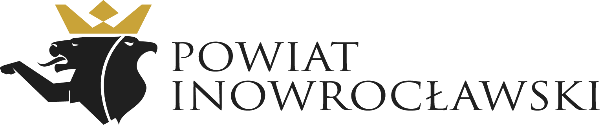 PROGRAM SPOTKANIA PROMOCYJNO-INFORMACYJNEGO DLA ORGANIZACJI POZARZĄDOWYCH2 LUTEGO 2023 r. – godz. 15.30 Młodzieżowy Dom Kultury im. Janusza Korczaka Inowrocław, ul. Najświętszej Marii Panny 14Ośrodek TŁOK w ramach projektu „INICJUJ Z FIO 3.0” przyznaje granty do 10 tys. zł dla młodych organizacji pozarządowych i do 5 tys. zł grup nieformalnych z województwa kujawsko-pomorskiego. 1. Możliwość zdobycia grantu w wysokości do 5000 zł dla młodych organizacji pozarządowych i grup nieformalnych oraz do 10 000 tysięcy dla młodych organizacji planujących działania w określone w regulaminie jako priorytetowe sfery pożytku publicznego:• wspieranie rodzin;• podtrzymywanie tradycji narodowej;• rozwój świadomości narodowej i obywatelskiej;• zwiększanie aktywności obywatelskiej w szczególności wśród osób młodych, seniorów, osób wykluczonych społecznie ze względu na warunki materialne,• działania ekologiczne dotyczące promowania postaw proekologicznych wśród odbiorców projektu, szczególnie w obszarze klimatu, ochrony środowiska, ekologii.DLA KOGO GRANTY?Dla młodych organizacji pozarządowych – działających nie dłużej niż 60 miesięcy, przychody za rok poprzedni nie przekraczające 30 tys. złDla grup nieformalnych – składających się z min. 3 osób, realizujących działania społecznie użyteczneDla grup samopomocowych – sąsiedzkich, osiedlowych itp.Dotację będzie można przeznaczyć m.in. na realizację działań w każdej ze sfer pożytku publicznego, sprzęt związany z obszarem działań młodej organizacji pozarządowej, podniesienie kwalifikacji pracowników/wolontariuszy organizacji, opracowanie merytorycznych planów rozwoju, adaptację lokalu.ProgramProgramCzęść I – informacja na temat otwartych konkursów ofert  ogłoszonych przez Powiat Inowrocławski 1.  Powitanie uczestników szkolenia  oraz przedstawienie  informacji                                     nt. otwartych konkursów ofert ogłoszonych w 2023 r. przez Powiat Inowrocławski  oraz prezentacja formularza wniosku, umowy oraz sprawozdania.Część II – informacja  na temat „Inicjuj z FIO 3.0” oraz ogólne zasady przygotowywania wniosków projektowych2. „Inicjuj z FIO 3.0” – ogólne założenia i cele programu- Zasady naboru:Operatorzy w Kujawsko-Pomorskiem: Tłok i TRGPDla kogo granty? Na jakie działania?Wysokość grantówTerminy oraz warunki składania aplikacjiKryteria oceny projektów - formalne i merytoryczneNa kłopoty - doradca, czyli kto może pomóc w przygotowaniu wniosku  - Grant – i co dalej?Podpisanie umowyDo czego zobowiązuje mnie projekt? O monitorowaniu i rozliczaniu mikrodotacji- Jak przygotować aplikację, czyli logika projektowa dla początkującychPrezentacja formularza wniosku w konkursie „Inicjuj z FIO 3.0”Jak określić problem, cele, działania, rezultaty (drzewo problemów, drzewo celów, zasada SMART, różnica między celami a działaniami itp.)Konstruowanie harmonogramu i budżetuCzęść III – ćwiczenie praktyczne   - Praca w grupach – przygotowanie przykładowych projektów   - Omówienie projektów    - Pytania